Describing Things: Correct these Sentences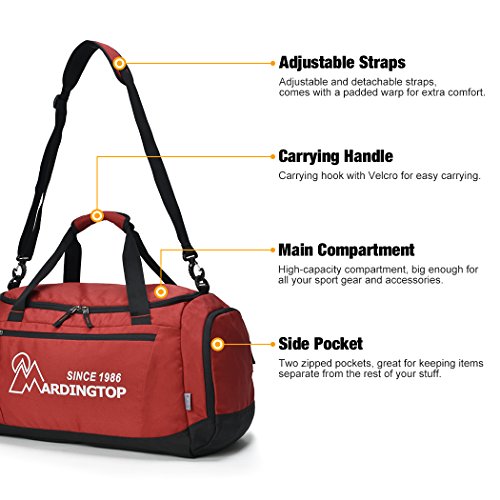 The bag  longs handles and big pockets.I have a very suitcase old.She has a big and black umbrella.My bag is big, black.I bought a Italian, new, leather, red jacket.This sweater feel nice and look expensive.The bag was too expensive and I bought it.